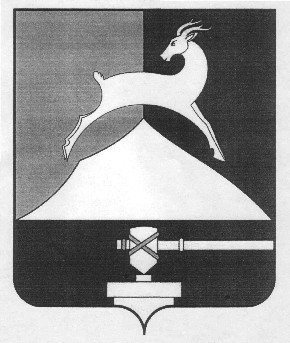 Администрация Усть-Катавского городского округаЧелябинской областиПОСТАНОВЛЕНИЕОт 21.06.2017 г.						                                             № 772О проведении ярмарки	В соответствии с Федеральным законом  № 131-ФЗ  от 06.10.2003г.«Об общих принципах организации местного самоуправления в Российской Федерации»,Уставом Усть-Катавского городского округа,администрация Усть-Катавского городского округа ПОСТАНОВЛЯЕТ:1. Разрешить 24.06.2017 года на Летнем стадионе п. Первомайский, в связи с проведением праздника «Сабантуй», выездную торговлю торговым предприятиям и индивидуальным предпринимателям, следующим ассортиментом: безалкогольными напитками, мороженным, сладкой ватой, игрушками, шарами, сувенирами, галантереей.2. Разрешить 25.06.2017года, в связи с празднованием Дня молодёжи,выездную торговлю на центральной  городской площади торговым предприятиям и индивидуальным предпринимателям, следующим ассортиментом: безалкогольными напитками, мороженным, сладкой ватой, игрушками, шарами, сувенирами, галантереей.Торговля разрешается при наличии всех необходимых документов (сертификатов, товаро-транспортных накладных).3. Персональную ответственность за уборку торговых мест несут руководители торговых предприятий и индивидуальные предприниматели, участвующие в ярмарке.4.Начальнику общего отдела администрации Усть-Катавского городского округа О.Л. Толоконниковой разместить настоящее постановление на информационном стенде и сайте администрации Усть-Катавского городского округа.5. Организацию и контроль за исполнением настоящего постановления оставляю за собой.Исполняющий обязанности главы Усть-Катавского городского округа                                              К.А. СамаринЛист согласования к постановлению администрации Усть-Катавского городского округа от______________ № _________ «О проведении ярмарки» СОГЛАСОВАНО:Заместитель главы Усть-Катавскогогородского  округа – начальник Управленияимущественных и земельных отношений                               К.А.Самарин					Начальник юридического отделаадминистрации городского округа					Т.В. МировчиковаИ.о. начальника общего отделаадминистрации городского округа             Н.В. КозиковаРассылка:  в дело – 1                    в отдел СЭР и размещения муниципального заказа – 1              в отдел полиции МВД России  – 1 Исполнитель:Н.Н. Бочкаревател.2-53-34